13. pielikumsMinistru kabineta2016. gada 14. jūnijanoteikumiem Nr. 371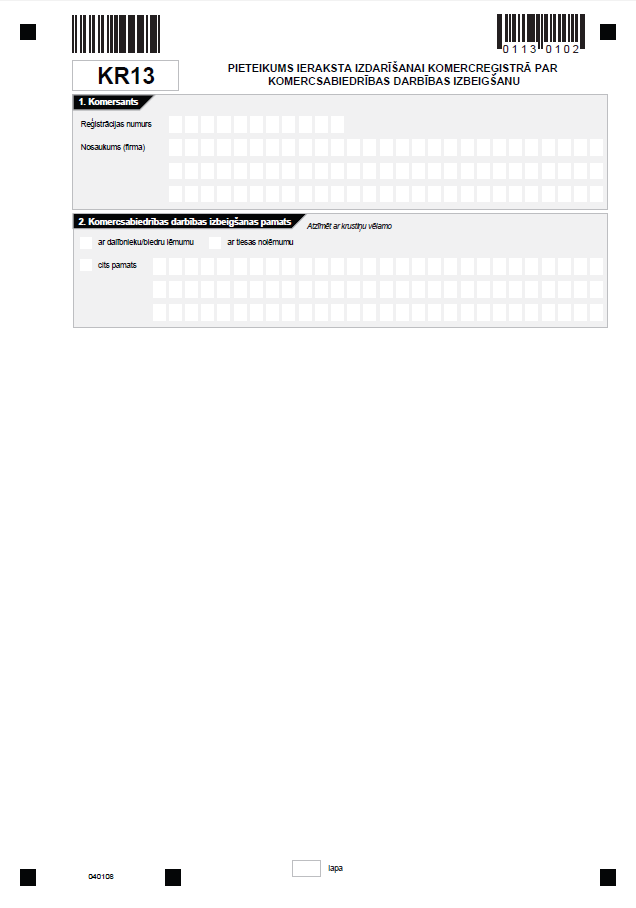 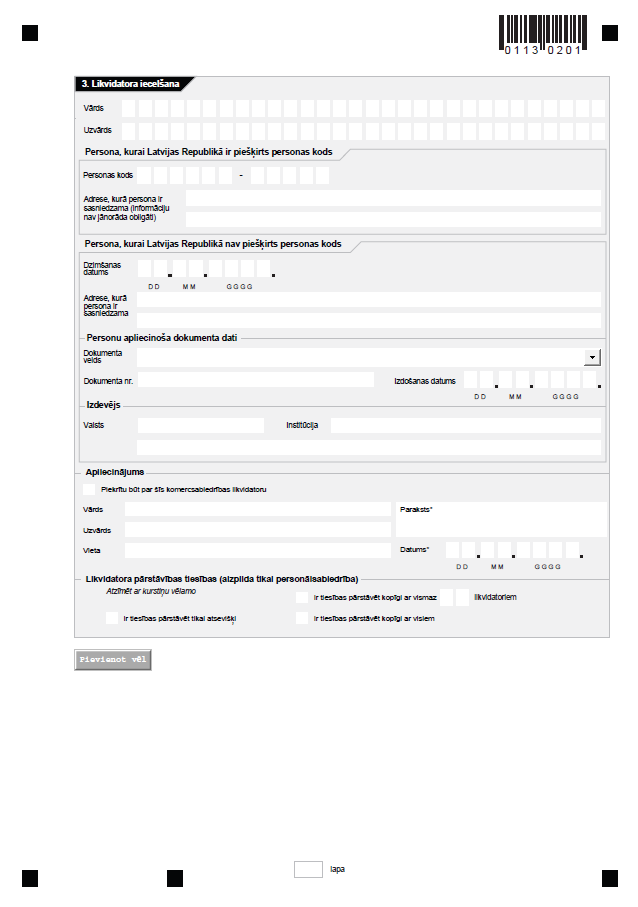 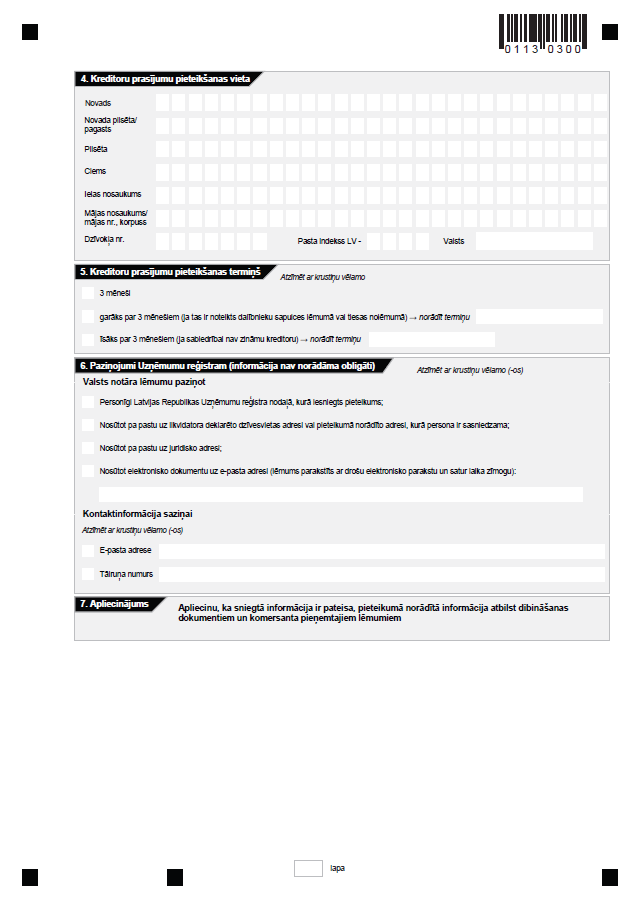 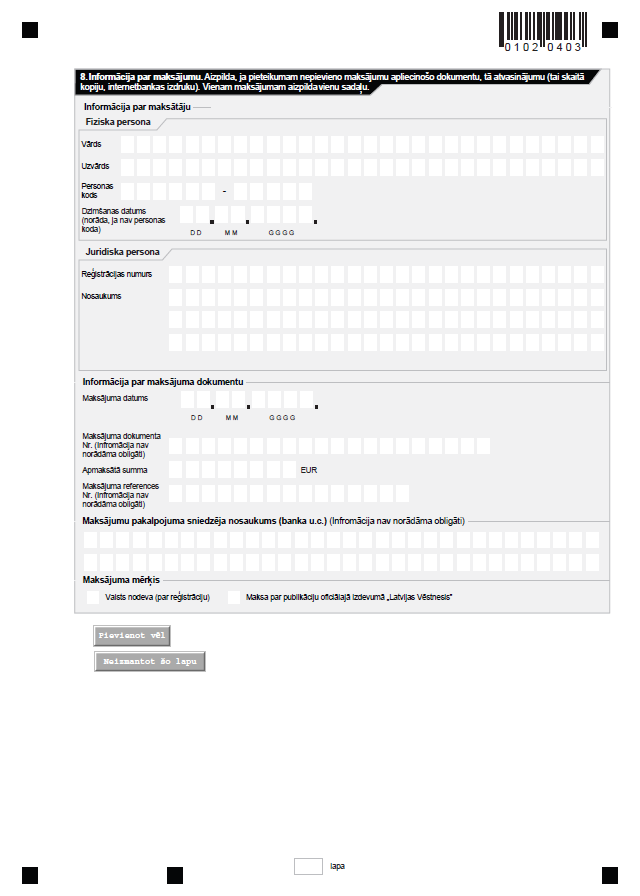 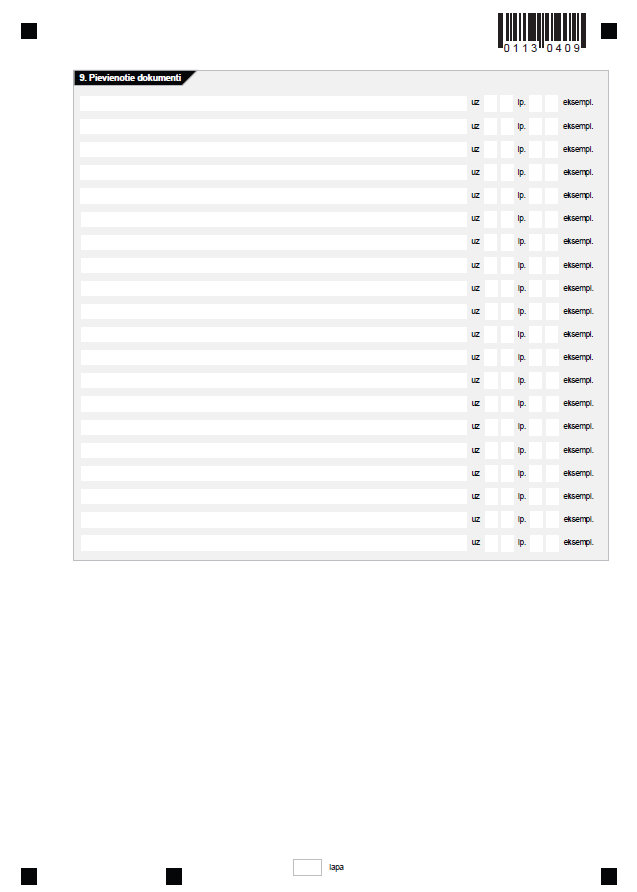 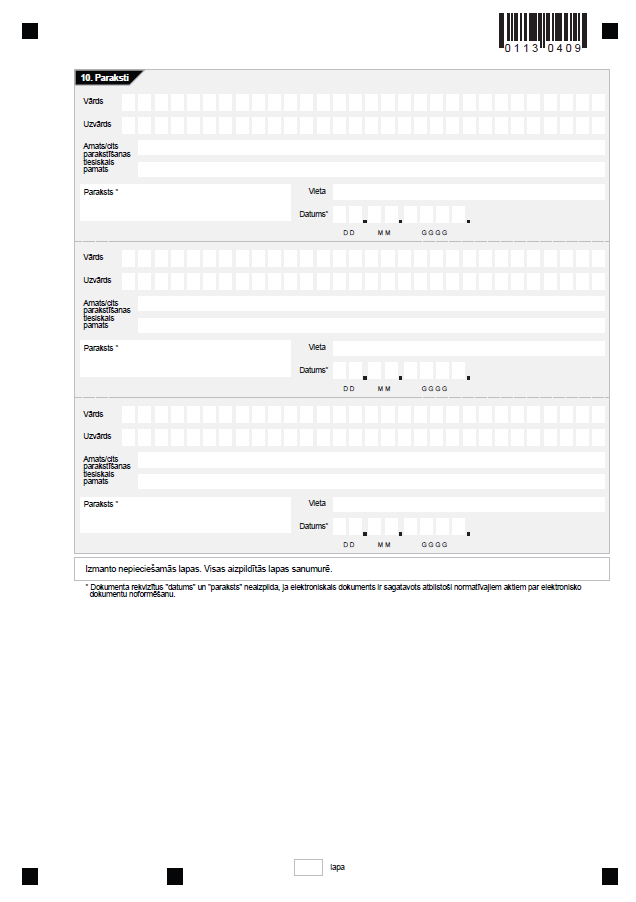 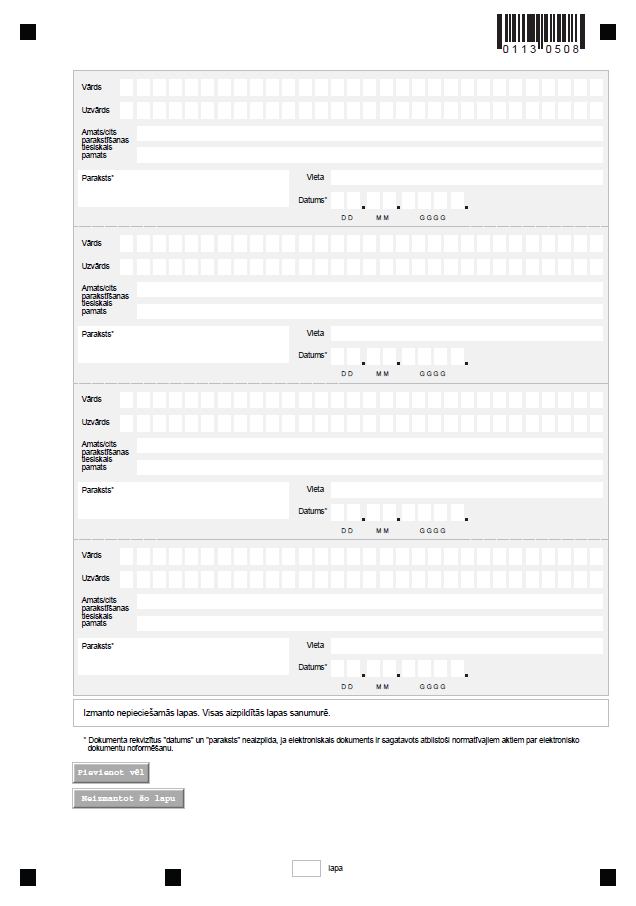 Tieslietu ministrs	Dzintars Rasnačs